	Vadovaudamasi Lietuvos Respublikos vietos savivaldos įstatymo 16 straipsnio 2 dalies 26 punktu, Lietuvos Respublikos valstybės ir savivaldybių turto valdymo, naudojimo ir disponavimo juo įstatymo 6 straipsnio 8 punktu, Jungtinės veiklos (partnerystės) 2016 m. rugpjūčio 9 d. sutartimi Nr. G6-149/A3-303, įgyvendinant projektą „Savivaldybės jungiančių turizmo trasų ir turizmo maršrutų infrastruktūros plėtra Tauragės regione“ (projekto Nr. 05.4.1-LVPA-R-821-71-0001), patvirtinta Jurbarko rajono savivaldybės tarybos 2016 m. birželio 30 d. sprendimu Nr. T2-207 „Dėl pritarimo projektui „Savivaldybės jungiančių turizmo trasų ir turizmo maršrutų infrastruktūros plėtra Tauragės regione“ ir atsižvelgdama į Jurbarko rajono savivaldybės  2021 m. sausio 25 d. raštą Nr. R4-31E-169 „Dėl sutikimo perimti savivaldybės turtą“, Pagėgių savivaldybės taryba n u s p r e n d ž i a:		1. Sutikti perimti Pagėgių savivaldybės nuosavybėn šiuo metu Jurbarko rajono savivaldybei priklausantį turtą (pagal pridedamą priedą), įgytą Projekto įgyvendinimo metu, kurio bendra įsigijimo vertė su PVM – 42456,05 Eur (keturiasdešimt du tūkstančiai keturi šimtai penkiasdešimt šeši eurai, 5 centai).	2. Turtą naudoti veikloje ne trumpiau nei 5 metus po Projekto pabaigos, neįkeisti neperleisti, neparduoti jo ar kitokiu būdu nesuvaržyti intelektinių ar daiktinių teisių į šį turtą be įgyvendinančios institucijos rašytinio sutikimo ir, jeigu tai numatyta teisės aktuose, be Ekonomikos ir inovacijų ministerijos ir (arba) kitos valstybės institucijos rašytinio sutikimo. 	3. Įpareigoti Pagėgių savivaldybės administracijos direktorių Savivaldybės vardu pasirašyti šiame sprendime nurodyto turto perdavimo ir priėmimo aktą.	4. Sprendimą paskelbti Pagėgių savivaldybės interneto svetainėje www.pagegiai.lt.	Šis sprendimas gali būti skundžiamas Regionų apygardos administracinio teismo Klaipėdos rūmams (Galinio Pylimo g. 9, 91230 Klaipėda) Lietuvos Respublikos administracinių bylų teisenos įstatymo nustatyta tvarka per 1 (vieną) mėnesį nuo sprendimo paskelbimo ar įteikimo suinteresuotiems asmenims dienos.Savivaldybės meras				       Vaidas BendaravičiusPagėgių savivaldybės tarybos 2021 m. vasario 18 d. sprendimo Nr. T-26priedasPAGĖGIŲ SAVIVALDYBEI NUOSAVYBĖS TEISE PERDUODAMO TURTO SĄRAŠAS________________________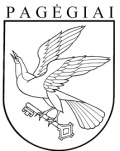 Pagėgių savivaldybės tarybasprendimas SUTIKIMO PERIMTI turtą iš JURBARKO RAJONO SAVIVALDYBĖS2021 m. vasario 18 d. Nr. T-26PagėgiaiEil.Nr.PavadinimasMat. Vnt.KiekisKaina, Eur be PVMSuma, Eur be PVMSuma Eursu PVM1.Informaciniai stendai, pritaikyti neįgaliesiemsVnt.10965,299652,9011680,012.Informaciniai stendai (3 mediniai, 9 informaciniai stendai miestui, 1 medinis pilno ūgio stendas)Vnt. 13650,008450,0010224,503.Kelio, dviračių ir vandens trasų ženklai (rodyklės) Vnt.6111,00666,00805,864.Pėsčiųjų trasų ženklai (rodyklės)Vnt. 35394,2813800,0016698,005.Dviračių trasos ženklaiVnt. 4289,972518,743047,68Iš viso:Iš viso:Iš viso:Iš viso:Iš viso:Iš viso:42456,05